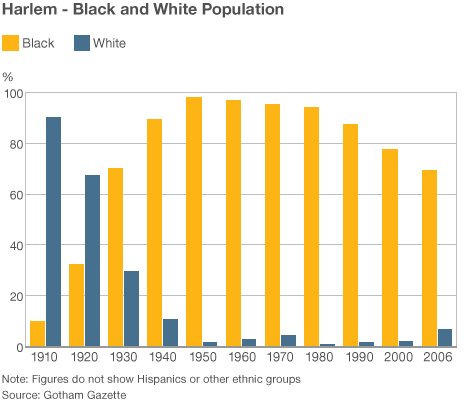 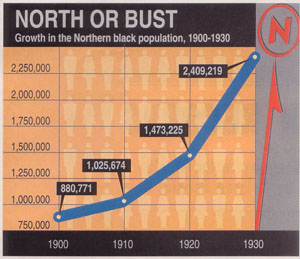 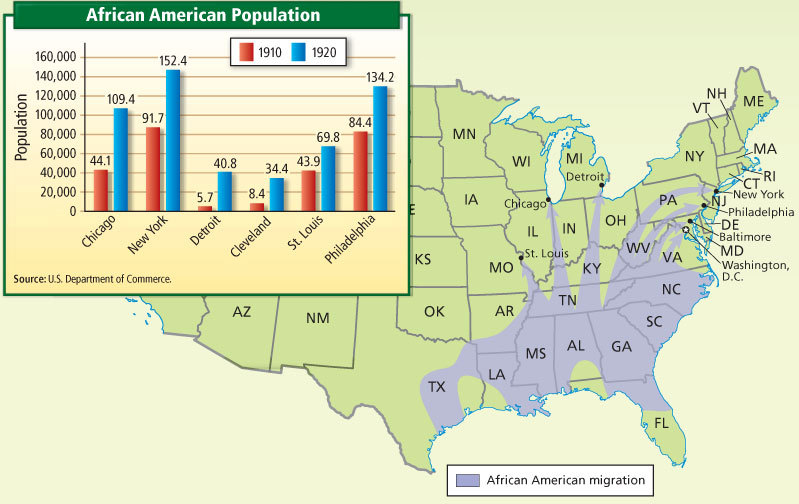 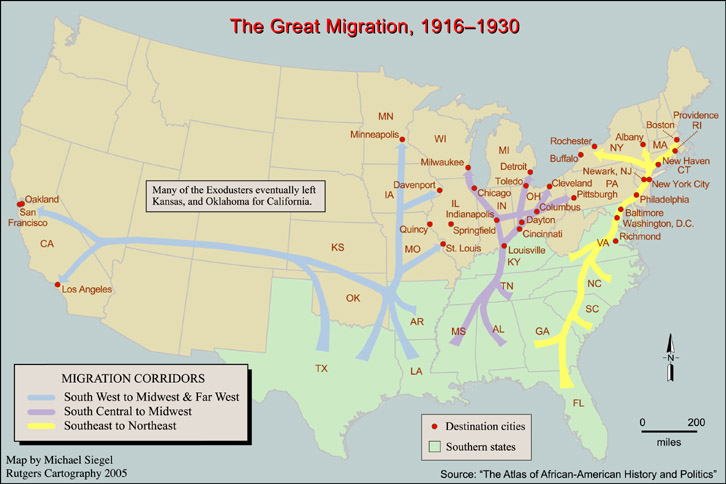 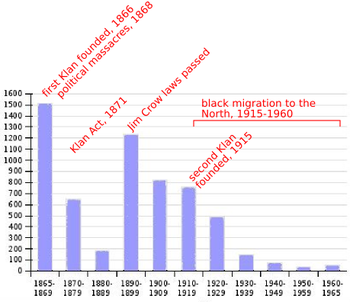 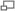 Lynchings and racially motivated murders in each decade from 1865 to 1965.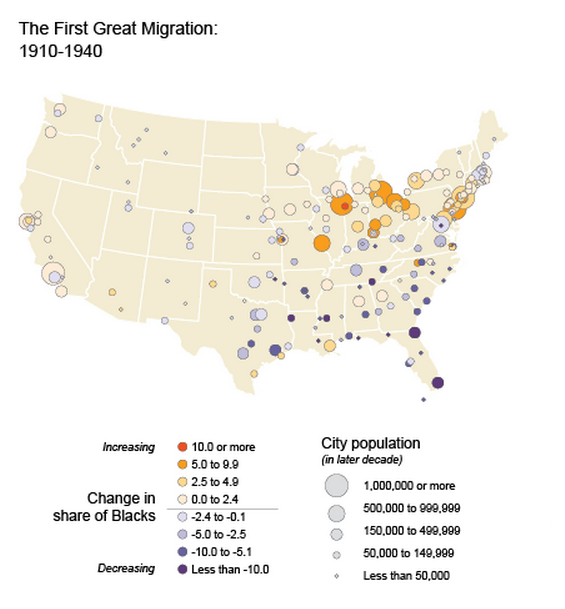 